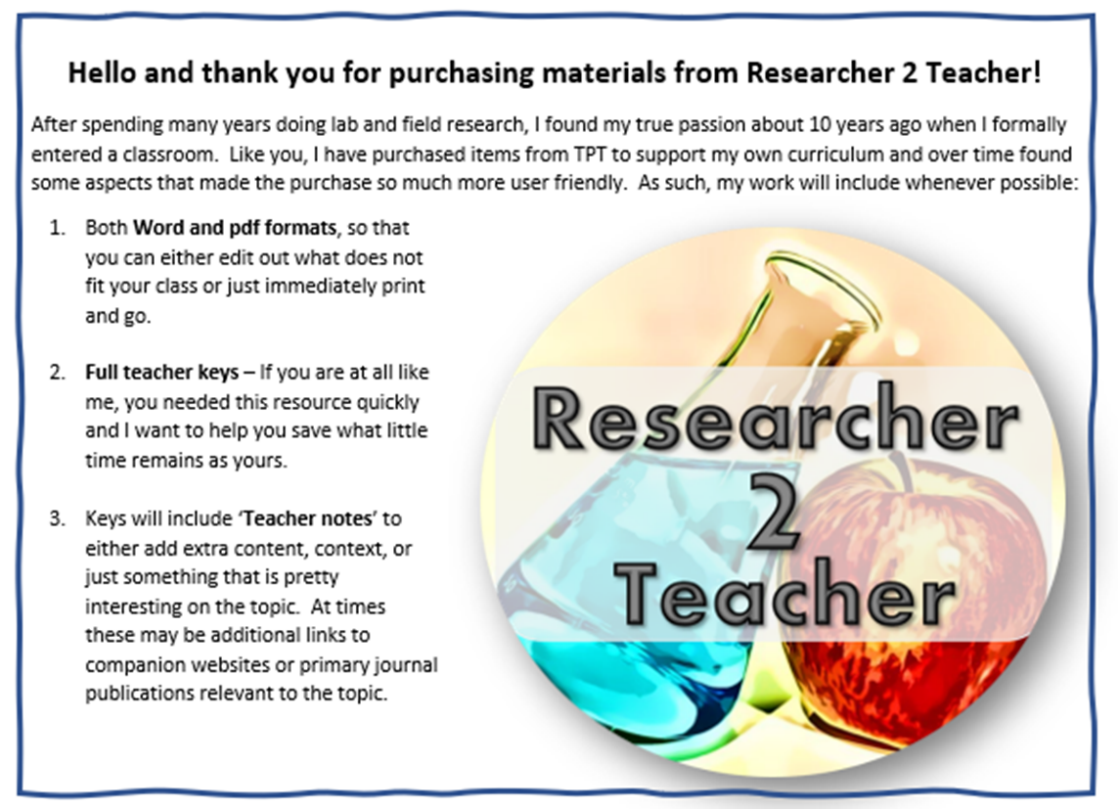 Attributions/Links for OpenStax’s Reading Guide – Chapter 8 include:OpenStax textbook Biology for AP ® Courses 		https://openstax.org/details/books/biology-ap-coursesScientific American		    https://www.scientificamerican.com/article/origin-of-oxygen-in-atmosphere/ Biello, David. “The Origin of Oxygen in Earth's Atmosphere.” Scientific American, Scientific American, 19 Aug. 2009.Sciencing                        https://sciencing.com/did-heterotrophs-evolve-autotrophs-23027.html. 18 October 2020.Brennan, John. "Did Heterotrophs Evolve From Autotrophs?" sciencing.com. Khan Academy   			https://www.khanacademy.org/science/biology/history-of-life-on-earth/history-life-on-earth/a/hypotheses-about-the-origins-of-life NCBI					                      https://www.ncbi.nlm.nih.gov/pmc/articles/PMC2964185/ Lazcano, Antonio. “Historical development of origins research.” Cold Spring Harbor perspectives in biology vol. 2,11 (2010): a002089. doi:10.1101/cshperspect.a002089  SMBE								         https://doi.org/10.1093/molbev/msk014 James G. Ferry, Christopher H. House, The Stepwise Evolution of Early Life Driven by Energy Conservation, Molecular Biology and Evolution, Volume 23, Issue 6, June 2006, Pages 1286–1292Physics For Idiots					   http://physicsforidiots.com/physics/thermodynamics/ NDT Resource Center  									https://www.nde-ed.org/EducationResources/CommunityCollege/RadiationSafety/introduction/gamma.htm Science					   	              https://science.sciencemag.org/content/360/6394/1210 Ricochet Science								    https://youtu.be/13h5oC4jIsk Image CreditsOpenStax					  https://openstax.org/details/books/biology-ap-coursesWikimedia Commons	   	        https://commons.wikimedia.org/wiki/File:Oxygen_atmosphere.png  Macmillan learning, Chempendix	           https://sites.google.com/site/chempendix/em-spectrum  Bioninja								      https://ib.bioninja.com.au/ 	OpenStax is a free, online textbook licensed under Creative Commons Attribution License v4.0 The OpenStax’s AP® Biology Reading Guide – Chapter 8 companion worksheet is Copyrighted © 2020 to present by Researcher 2 Teacher Educational Materials.OpenStax’s Reading Guide – Chapter 8Name:  Date:    Class:    Section Summaries:Read over the summaries for each section and either (1) write a brief overview of the section’s content or (2) draw/illustrate the key terms and ideas mentioned. Summaries can be found at the OpenStax site: https://openstax.org/books/biology-ap-courses/pages/8-introduction8.1 Overview of PhotosynthesisThe process of photosynthesis transformed life on Earth. By harnessing energy from the sun, the evolution of photosynthesis allowed living things access to enormous amounts of energy. Because of photosynthesis, living things gained access to sufficient energy that allowed them to build new structures and achieve the biodiversity evident today.Only certain organisms, called photoautotrophs, can perform photosynthesis; they require the presence of chlorophyll, a specialized pigment that absorbs certain portions of the visible spectrum and can capture energy from sunlight. Photosynthesis uses carbon dioxide and water to assemble carbohydrate molecules and release oxygen as a waste product into the atmosphere. Eukaryotic autotrophs, such as plants and algae, have organelles called chloroplasts in which photosynthesis takes place, and starch accumulates. In prokaryotes, such as cyanobacteria, the process is less localized and occurs within folded membranes, extensions of the plasma membrane, and in the cytoplasm.8.2 The Light-Dependent Reaction of PhotosynthesisThe pigments of the first part of photosynthesis, the light-dependent reactions, absorb energy from sunlight. A photon strikes the antenna pigments of photosystem II to initiate photosynthesis. The energy travels to the reaction center that contains chlorophyll a and then to the electron transport chain, which pumps hydrogen ions into the thylakoid interior. This action builds up a high concentration of ions. The ions flow through ATP synthase via chemiosmosis to form molecules of ATP, which are used for the formation of sugar molecules in the second stage of photosynthesis. Photosystem I absorbs a second photon, which results in the formation of an NADPH molecule, another energy and reducing power carrier for the light-independent reactions.8.3 Using Light to Make Organic MoleculesUsing the energy carriers formed in the first steps of photosynthesis, the light-independent reactions, or the Calvin cycle, take in CO2 from the environment. An enzyme, RuBisCO, catalyzes a reaction with CO2 and another molecule, RuBP. After three cycles, a three-carbon molecule of G3P leaves the cycle to become part of a carbohydrate molecule. The remaining G3P molecules stay in the cycle to be regenerated into RuBP, which is then ready to react with more CO2. Photosynthesis forms an energy cycle with the process of cellular respiration. Plants need both photosynthesis and respiration for their ability to function in both the light and dark, and to be able to interconvert essential metabolites. Therefore, plants contain both chloroplasts and mitochondria.Vocabulary:  OpenStax’s Reading Guide – Chapter 8Use the AP Biology OpenStax Textbook, provided links and resources, and general online                           searches to answer the following questions.  Section 8.0 – OriginsThis section is NOT in OpenStax.  Use whatever resources available to you to answer the following questions.Read about The Great Oxidation Event in this 2009 Scientific American synopsis. https://www.scientificamerican.com/article/origin-of-oxygen-in-atmosphere/What percentage, by volume, of the Earth’s atmosphere is composed of oxygen? What group of organisms do scientist believe were the first photoautotrophs to evolve?The article states that “all plants on Earth incorporate symbiotic cyanobacteria”.  Explain what they mean by this?  Hint:  If you are unsure, google the name Lynn Margulis.  To the right is a chart in which three geological events are highlighted by shaded columns and letter designations and five biological events are represented by the numbered circles.  Below are brief write-ups for all 8 of these events.  Place the correct letter OR number next to each description.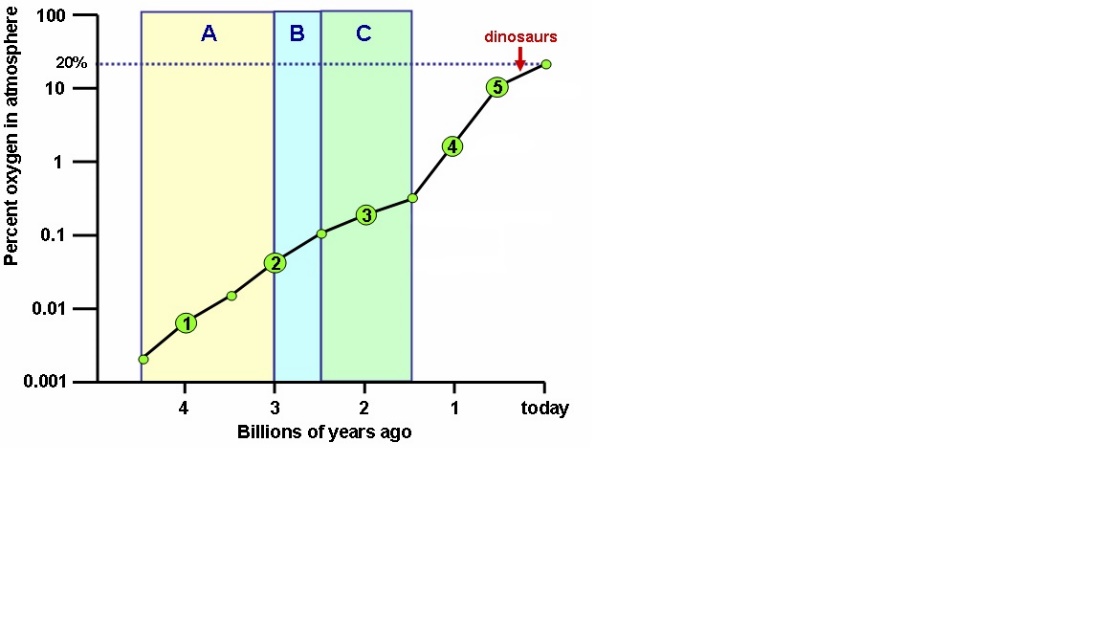 _______Evolution of multicellular plants starts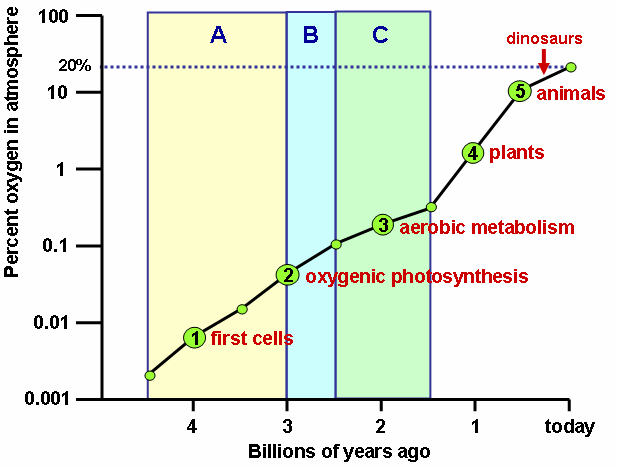 _______No oxidized iron found_______Earliest fossilized cells found_______Photosynthetic bacteria start producing O2_______Aerobic metabolism evolves_______Oxidized iron bands on land, ozone layer forms indicating O2 in the atmosphere_______Evolution of animals starts_______Oxidized iron bands in seabed rock indicate the O2 was present in the oceansSection 8.1 – Overview of PhotosynthesisExplain the differences between heterotrophs, photoautotrophs, and chemotrophs.Fill in the missing words from these lines of text within section 8.1:Photosynthesis is vital because it evolved as a way to ____________________________ the energy in __________________________________ (the “photo-” part) as energy in the carbon-carbon bonds of __________________________________ molecules (the “-synthesis” part).Write-out the chemical equation for photosynthesis using both (A) words and (B) molecular formulas: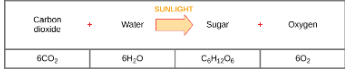 (A)(B)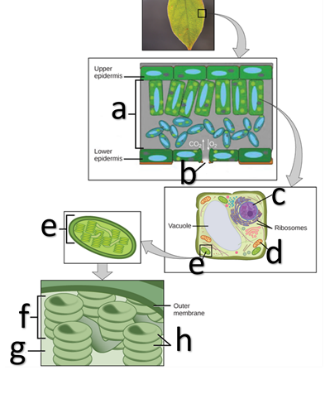 Identify all the missing names in the following images: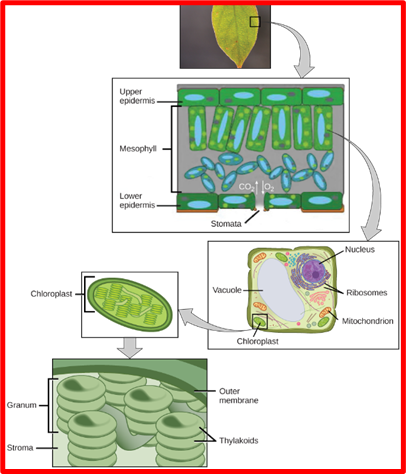 How do guard cells regulate the stomates?In which structure of a chloroplast is the chlorophyll located? (Circle one)  Thylakoid lumen		Thylakoid membrane		     Stroma  		Inner membrane On a hot, dry day, plants close their stomata to conserve water. What impact will this have on photosynthesis?Rate of photosynthesis will be inhibited as the level of carbon dioxide decreases.Rate of photosynthesis will be inhibited as the level of oxygen decreases.Rate of photosynthesis will increase as the level of carbon dioxide increases.Rate of photosynthesis will increase as the level of oxygen increases.What are the two sequential stages of photosynthesis known as?Label the two sides of this image with the appropriate stage of photosynthesis: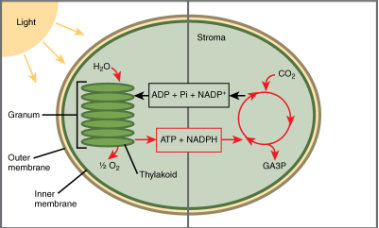 Section 8.2 The Light-Dependent Reaction of PhotosynthesisPhotosynthesis is a redox reaction.  Which product is reduced, and which is oxidized?Reduced:                                       		   Oxidized:  Electromagnetic radiation, or light, is: (Circle one)		              Potential Energy	Kinetic Energy  The chemical energy stored in bonds between atoms is: (Circle one)	Potential Energy	Kinetic EnergyWhich of the 4 laws of thermodynamics best explains how photosynthesis can transform light energy into chemical energy?  HINT:  check out this site for a brief tutorial on all 4 laws http://physicsforidiots.com/physics/thermodynamics/ Below is an illustration of the electromagnetic spectrum that represents the relationship between energy and wavelength.  Fill in the names of the missing forms/types of radiant energy.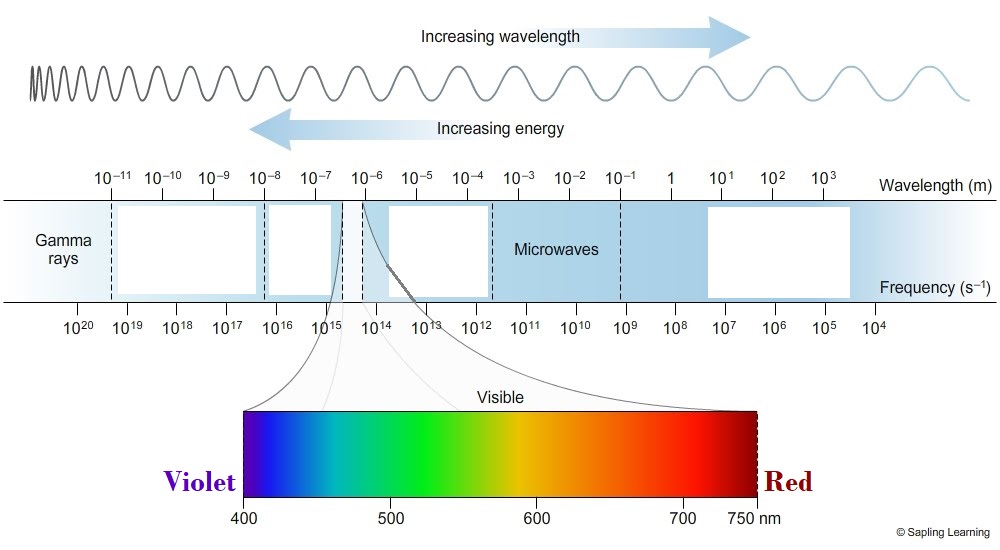 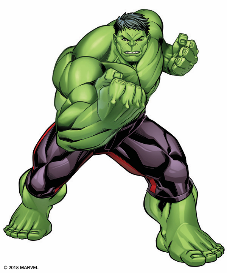 What wavelength range (in nm) is deemed ‘photosynthetically active radiation’ for plants?What are the two major classes of photosynthetic pigments found in plants and algae?There are only two types of chlorophyll molecules, a and b. (Circle one)		TRUE		FALSEWhich option best identifies the function(s) of carotenoids? (Circle two)They provide warning coloration to prevent the plant from being eaten by herbivoresThey are used to attract seed dispersersIn photosynthesis, they act as auxiliary pigments that absorb excess energy and dissipate that energy as heatIn photosynthesis, they act as auxiliary pigments that repel high energy wavelengths that could damage the chlorophyll.What is a spectrophotometer?Use the provided absorption spectrum of food colorings to answer the following questions: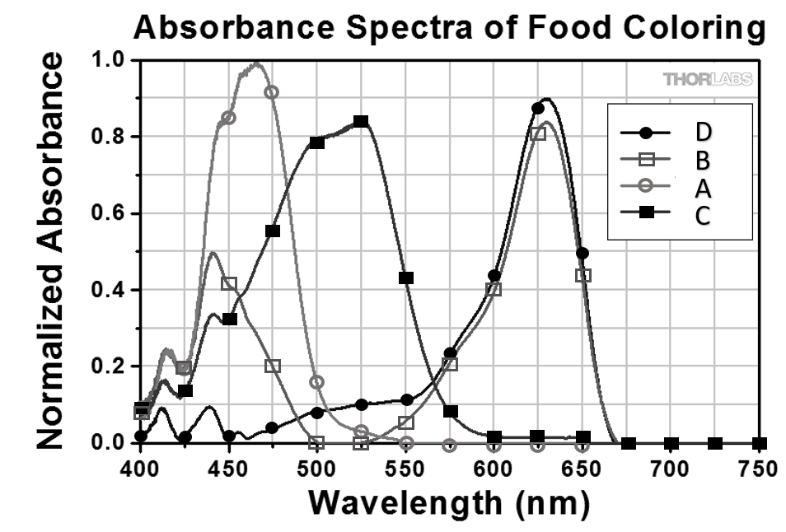 What color of light is absorbed the most by the ‘A’ sample?Which sample absorbs light between 400-500 nm and 575-680 nm?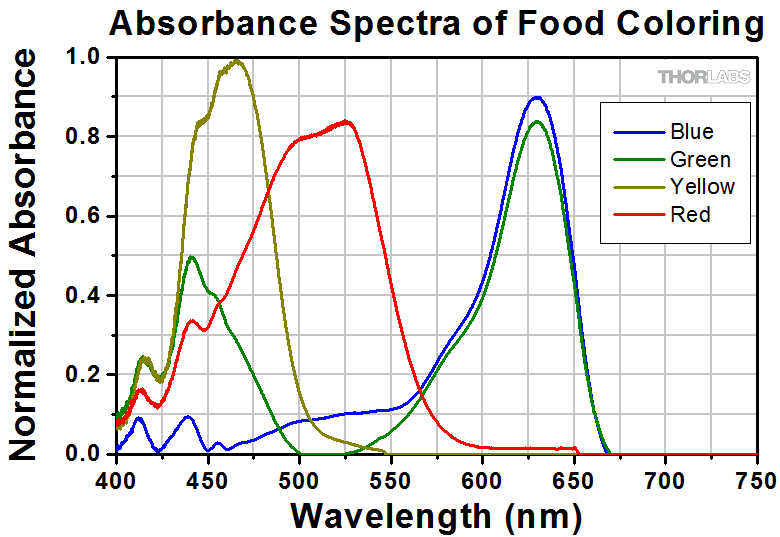 What color of food coloring do you think sample ‘D’ would be?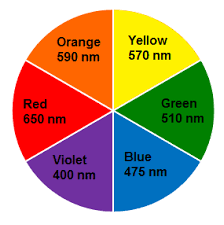 What is the highest absorbance reading on the chart?  What sample does this belong to?  What colors are being absorbed?What color do you expect sample ‘C’ to look like and why?The overall function of light-dependent reactions is to convert solar energy into chemical energy in the form of:________________________    and   ________________________While NADPH is similar to NADH, there are a few distinctions.  Write the name of the correct electron carrier molecule (NADPH vs NADH) next to each statement.Has one more phosphate group than the other.Associated with photosynthesis.Mostly involved in catabolism.Mostly involved in anabolism.Associated with cellular respiration.Draw in the following elements on the provided image:  The following labels:  Thylakoid lumen, stroma, Photosystem II, Photosystem I, Electron Transport Chain, NADP+ reductase, ATP synthase, antenna proteins, reaction center.Arrows illustrating where water is split into ½ O2 + 2H+Illustrate the hydrogen-ion concentration gradient and how it moves through the ATP synthaseArrows illustrating the formation of ATP and NADPH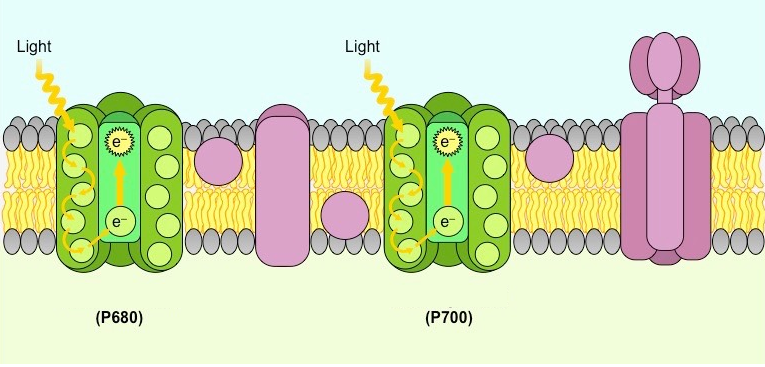 Which photosystem captures energy to create proton gradients to make ATP?Which photosystem captures energy to reduce NADP+ into NADPH?What is the external source of the electrons that ultimately pass through                                                                                                                   the photosynthetic electron transport chain?Section 8.3 Using Light to Make Organic MoleculesWhere does the energy needed to run the light-independent reactions come from?What is another name for the light-dependent reaction?How long can the carbohydrates made in the Calvin Cycle last?Where does the Calvin cycle take place?What are the three basic stages of the Calvin cycle:What molecule is fixed during the first stage and what enzyme regulates the rate of this reaction?How many molecules of each are used in the reduction stage?ATP:      				b.   NADPH:What then happens to most of the ADP+ and NADP+ that are produced during this stage?How many turns of the Calvin cycle are necessary to export one organic carbon molecule (G3P)?Word      OriginsWord      OriginsWord      OriginsExtensionMeaningExamplemeso-middle; intermediatemesomorphphoto-lightphotographic-phyllleaves; leaf structuresporophyll-synthesisputting together; formation ofchemosynthesisstomamouth; opening